احكام و تعاليم فردى - تلاوت آيات با لحن خوشحضرت بهاءالله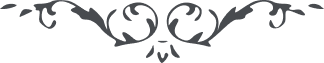 تلاوت آیات با لحن خوشحضرت بهاءالله:1 – " والّذين يتلون آيات الرّحمن بأحسن الألحان أولئك يدركون منها ما لا يعادله ملكوت ملك السّموات والأرضين وبها يجدون عرف عوالمي الّتي لا يعرفها اليوم إلاّ من أوتي البصر من هذا المنظر الكريم قل إنّها تجذب القلوب الصّافية إلى العوالم الرّوحانيّة الّتي لا تعبّر بالعبارة ولا تشار بالإشارة طوبى للسّامعين " (كتاب اقدس – بند 116)2 – " علّموا ذرياتكم ما نزّل من سمآء العظمة والاقتدار ليقرئوا ألواح الرّحمن بأحسن الألحان في الغرف المبنيّة في مشارق الأذكار إن الّذي أخذه جذب محبّة اسمي الرّحمن إنّه يقرء آيات الله على شأن تنجذب به أفئدة الرّاقدين " (كتاب اقدس – بند 150)3 – " قل يا قوم فاقرءوا كلمات الله على أحسن النّغمات ليستجذب منها أهل الأرضين والسّموات تالله الحقّ لو أحد يتلو ما نزّل من جبروت البقاء من جمال الله العليّ الأبهى فقد يبعثه الله في جنّة الخلد على جمال الّذي يستضيء من أنوار وجهه أهل ملأ الأعلى... " (آثار قلم اعلى، جلد 4، ص 56)